
Fişa actului juridic
Republica Moldova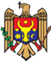 
Republica MoldovaPARLAMENTULPARLAMENTULHOTĂRÎRE Nr. 495 
din  13.06.1995HOTĂRÎRE Nr. 495 
din  13.06.1995privind permiterea încheierii Acordului de concesiune între
Guvernul Republicii Moldova şi Compania de explorare a resurselor
"Redeco LTD" din S.U.A.privind permiterea încheierii Acordului de concesiune între
Guvernul Republicii Moldova şi Compania de explorare a resurselor
"Redeco LTD" din S.U.A.Publicat : 14.07.1995 în Monitorul Oficial Nr. 038     Promulgat : 13.06.1995     Data intrarii in vigoare : 14.07.1995Publicat : 14.07.1995 în Monitorul Oficial Nr. 038     Promulgat : 13.06.1995     Data intrarii in vigoare : 14.07.1995  Parlamentul adoptă prezenta hotărîre.   Art. 1. - Se   permite  încheierea  Acordului  de  concesiune   între Guvernul  Republicii  Moldova  şi  Compania de  explorare  a  resurselor "Redeco  LTD" din S.U.A. în scopul prospectării şi explorării resurselor de  petrol   şi  gaze pe teritoriul  republicii,  respectînd  legislaţia Republicii Moldova.   Art. 2. - Guvernul  va prezenta anual în Parlament informaţia privind realizarea Acordului de concesiune.   Art. 3. - Comisia   pentru  economie,  industrie  şi  privatizare  va exercita controlul asupra exercitării prezentei hotărîri.   Art. 4. - Prezenta hotărîre intră în vigoare la data adoptării.        PREŞEDINTELE        PARLAMENTULUI                      Petru LUCINSCHI    Chişinău, 13 iunie 1995.    Nr. 495-XIII.  Parlamentul adoptă prezenta hotărîre.   Art. 1. - Se   permite  încheierea  Acordului  de  concesiune   între Guvernul  Republicii  Moldova  şi  Compania de  explorare  a  resurselor "Redeco  LTD" din S.U.A. în scopul prospectării şi explorării resurselor de  petrol   şi  gaze pe teritoriul  republicii,  respectînd  legislaţia Republicii Moldova.   Art. 2. - Guvernul  va prezenta anual în Parlament informaţia privind realizarea Acordului de concesiune.   Art. 3. - Comisia   pentru  economie,  industrie  şi  privatizare  va exercita controlul asupra exercitării prezentei hotărîri.   Art. 4. - Prezenta hotărîre intră în vigoare la data adoptării.        PREŞEDINTELE        PARLAMENTULUI                      Petru LUCINSCHI    Chişinău, 13 iunie 1995.    Nr. 495-XIII.